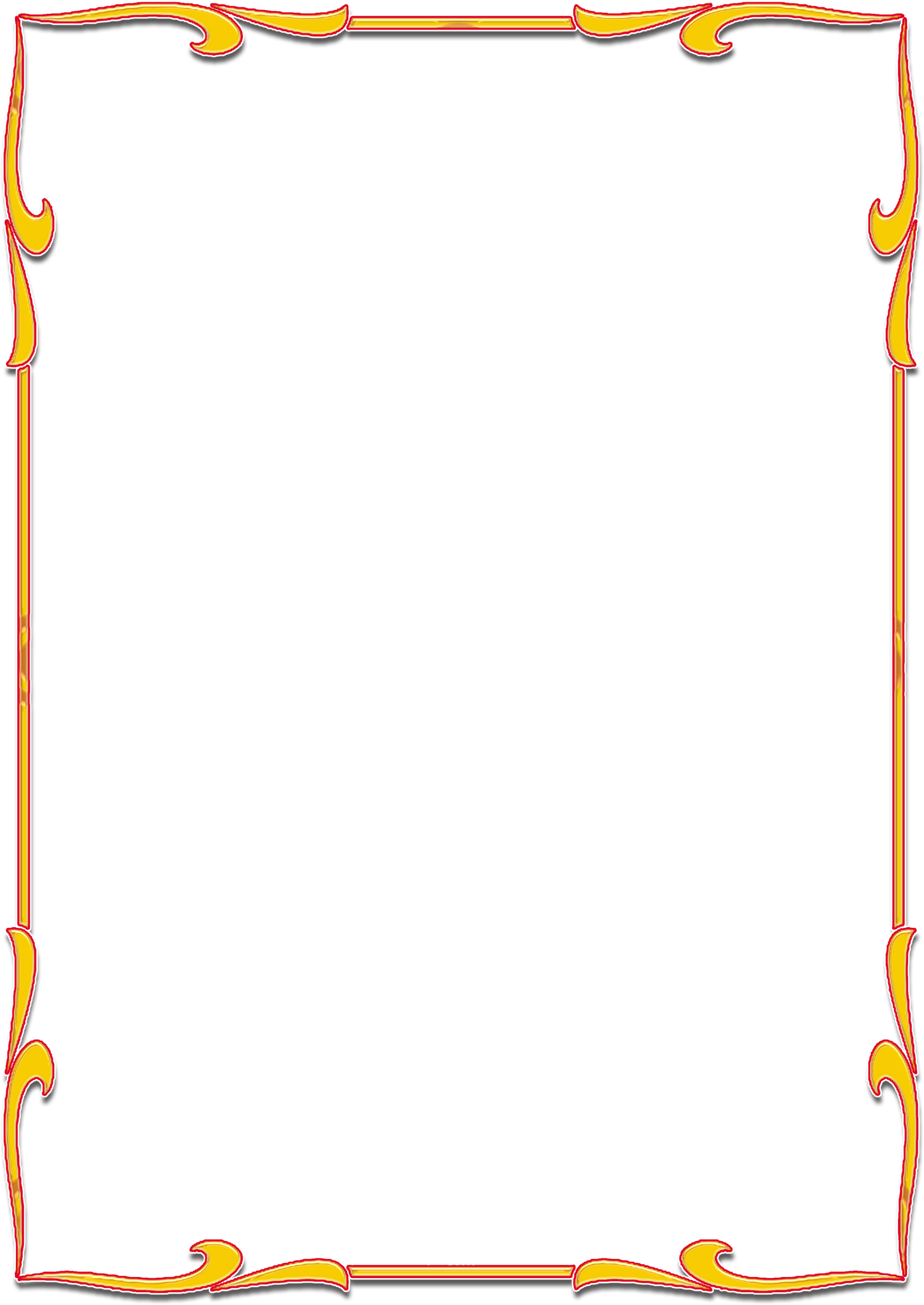                                 Уважаемые родители!   Предлагаем вашему вниманию консультацию на тему:                  «Игры по дороге в детский сад».   Многие занятые родители считают, что у них нет времени заниматься с ребёнком. На самом деле оно у вас есть! В речевые игры можно играть по дороге в детский сад, во время прогулки, во время приготовления ужина. Для этого не требуется никакого оборудования и пособия. Нужен только богатый родительский опыт, изобретательность и готовность с пользой и удовольствием провести время вместе со своим ребенком.  Общение – залог понимания. А ведь как важно научиться понимать друг друга!   Поиграем в игры, которые расширяют словарный запас ребенка, учат его думать, размышлять и запоминать.«Что бывает?»  Начните игру словами: "Мягким может быть хлеб, а еще подушка, а еще мягким может быть…" и подождите, пока ребенок придумает свой вариантИли так:Что бывает круглое?Что бывает острое?Что бывает жидкое?Что бывает длинное?Что бывает пушистое?Что бывает деревянное? «В магазине».  Вместе с ребенком вы оказались в магазине, выбираете продукты и спрашиваете:«Я хочу сварить щи. Что мне нужно купить?» Ребенку предлагаетсяперечислить предметы.«Мы с тобой купим масло. Куда же нам дома его положить? Я забыла,как называется посуда для масла?» «Масленка» - отвечает ребенок.«А в этом отделе я купила груши, апельсины и лимон. Как это можноназвать, одним словом?» «Фрукты» - говорит сын или дочка.«Закончи предложение».Марина не пошла сегодня в школу, потому что... ( заболела)Я не хочу спать, потому что... ( ещё рано)Мы поедем завтра в лес, если... (будет хорошая погода)Мама пошла в магазин , чтобы... (купить продукты)Кошка забралась на дерево, чтобы...(спастись от собаки)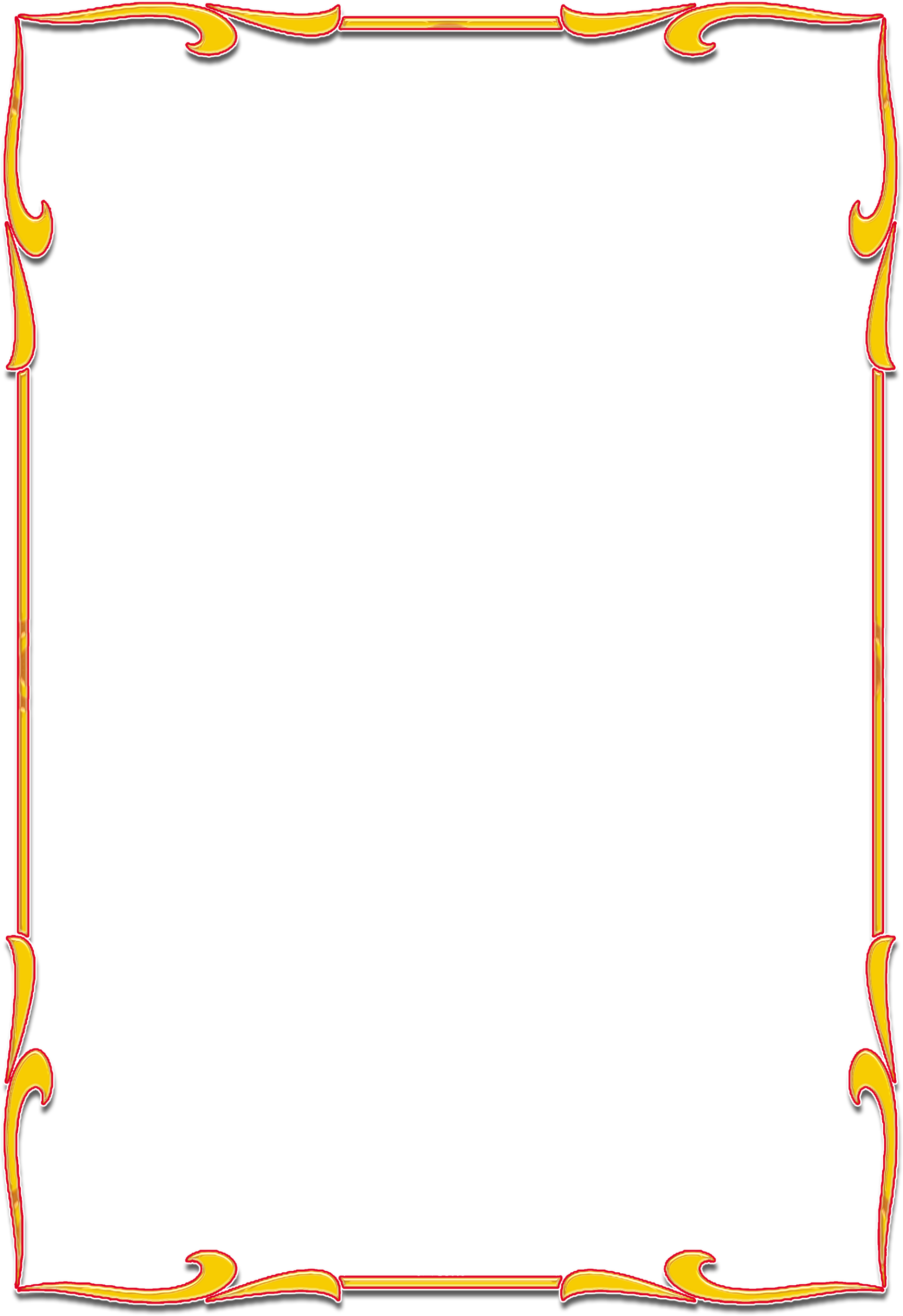 «Бывает – не бывает».  Предложите ребенку подтвердить правильность высказывания словами «бывает» или «не бывает».Чашка жарится на сковороде.Медведь спит в берлоге.Человек выше собаки.Воробей – это не птица и т.п.Эта игра развивает слуховое внимание, которое необходимо каждому  ребенку для успешного обучения.«Кто кем был или что чем было».  Кем или чем раньше был цыплёнок (яйцом), лошадь (жеребёнком), лягушка (головастиком), бабочка (гусеницей), ботинки (кожей), рубашка (тканью), рыба (икринкой), шкаф (доской), хлеб (мукой), велосипед (железом), свитер (шерстью) и т.д.?«Отгадай, что я вижу».  Предложите ребенку отгадать слово, которое вы задумали, пользуясь словами-подсказками:Высокий, кирпичный, многоэтажный (дом).Маленький, серенький, умеет летать, чирикает (воробей).Едет по рельсам, возит пассажиров, звенит (трамвай). «Сравни».В магазине сравни две чашки (по цвету, объему, материалу).На улице сравни две машины, два дома, два дерева.Что нравится больше? Почему? Объясни. «Что будет, если…».Эта игра построена на вопросах и ответах. «Что будет, если в ванну упадёт камень, бумага, жук?», «Что будет, если летом пойдет снег?» Вопросы могут разными – как житейские, так и «фантазийные», например: «Что будет, если ты окажешься на Марсе?»    Как видите, все предложенные игры и упражнения для развития речи дошкольников не требуют специального образования и знаний.               Главное - находить для этого время и не лениться!